Publicado en Berlin, Alemania  el 23/10/2019 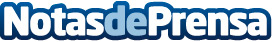 En el futuro, el Neutrino Energy Group impulsará el internet de las cosasLa definición de internet de las cosas sigue cambiando. Comúnmente abreviado como IoT, esta red en rápida expansión de dispositivos conectados a internet está bajo el continuo escrutinio de organizaciones académicas y de formulación de políticasDatos de contacto:Neutrino Energy+49 30 20924013Nota de prensa publicada en: https://www.notasdeprensa.es/en-el-futuro-el-neutrino-energy-group Categorias: Internacional Programación E-Commerce Software Ciberseguridad Otras Industrias http://www.notasdeprensa.es